Publicado en Zaragoza el 24/07/2018 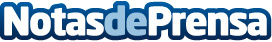 Comienza la gira de Noriel en EspañaEl artista puertorriqueño recorrerá nuestro país del 9 al 18 de agosto de la mano de Deep Delay ManagementDatos de contacto:Noelia Santos Martin633621978Nota de prensa publicada en: https://www.notasdeprensa.es/comienza-la-gira-de-noriel-en-espana_1 Categorias: Nacional Música Entretenimiento Eventos Consumo http://www.notasdeprensa.es